Publicado en Miami el 11/05/2017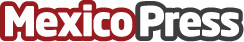 GHI destaca los hospitales mejor equipados de Latinoamérica de 2017Global Health Intelligence —empresa líder en proveer inteligencia de mercado sobre la industria de la salud en Latinoamérica— acaba de publicar su ranking de los hospitales mejor equipados de América Latina, los que cuentan con la mayor cantidad de equipos especializados en cuatro categorías importantesDatos de contacto:Abel DelgadoDirector de Mercadeo Digital3054419300Nota de prensa publicada en: https://www.mexicopress.com.mx/ghi-destaca-los-hospitales-mejor-equipados-de Categorías: Medicina Marketing Innovación Tecnológica http://www.mexicopress.com.mx